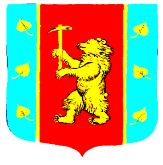 Администрация Кузнечнинского городского поселения Приозерского муниципального района Ленинградской областиР А С П О Р Я Ж Е Н И Еот «10» января 2024 года  № 1О  запрете купания в местах, не оборудованных дляКрещенских купаний         В соответствии с федеральным законом № 131-ФЗ от 06.10.2003 года 
«Об общих принципах организации местного самоуправления в Российской Федерации», руководствуясь п.7. постановления Правительства Ленинградской области № 352 от 29.12.2007 года «Об утверждении правил охраны жизни людей на водных объектах Ленинградской области», с целью не допущения чрезвычайных ситуаций  в связи с проведением Крещенских купаний на водоёмах на территории Кузнечнинского городского поселения:      1. Запретить купания в местах, не оборудованных для Крещенских купаний, на всех водоемах на территории Кузнечнинского городского поселения.      2. Руководителям предприятий и организаций рекомендовать провести разъяснительную работу в коллективах о запрете купания в местах, не оборудованных для Крещенских купаний с целью предупреждения гибели людей.      3. Настоящее распоряжение разместить на официальном сайте администрации Кузнечнинского городского поселения Приозерского муниципального района Ленинградской области  www.kuznechnoe.lenobl.ru     4. Контроль за исполнением настоящего распоряжения возложить на заместителя главы администрации Семенову С.Н.           Глава администрации                                               Н.Н. СтанововаИсп. Храмцова Н.Э.Разослано: дело-2, ГИМС–1, ГО и ЧС–1, МЧС -1